Curriculum Committee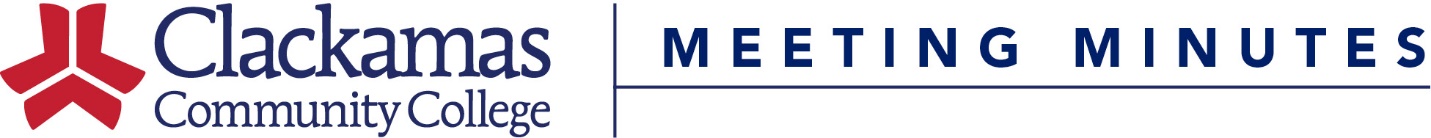 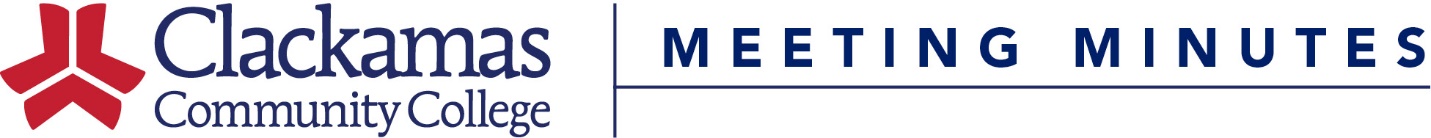 May 20, 2016Meeting AgendaPresent:  ASG (Arina Gordienko), Nora Brodnicki, Armetta Burney, Rick Carino, Elizabeth Carney, Megan Feagles (Recorder), Bev Forney, Sharron Furno, Sue Goff, Dawn Hendricks, Kerrie Hughes (Chair), Jason Kovac, Eric Lee, Kara Leonard, Laura Lundborg, Mike Mattson, Patricia McFarland, David Plotkin, Lisa Reynolds, Charles Siegfried, Casey Sims, Sarah Steidl, Dru Urbassik, Andrea Vergun, Helen Wand, Jim Wentworth-Plato (Alternate Chair)Guests:   Debra Carino, John PhelpsAbsent:   Hillary Abbott, Dustin Bare, George Burgess, Amanda Coffey, Tracy Nelson, Terrie Sanne, Tara SpreheWelcome & IntroductionsApproval of MinutesApproval of the January 20, 2023 minutesMotion to approve, approvedConsent AgendaCourse Number ChangesCourse Title ChangeReviewed Outlines for ApprovalMotion to approve, approvedCourse and Program ApprovalsGeneral EducationENG-243The General Education Sub-Committee has reviewed this course and recommends it be approved as General Education in Arts and Letters and Cultural Literacy.Motion to approve, approvedNew CoursesMTT-121A and MTT-121BMike Mattson presentedThese were created to be the first and second halves of MTT-121. Sometimes the high schools can’t accommodate 88 hours so they needed to be broken up into smaller portions.Students who take these courses won’t get credit for MTT-121 in programs unless they are substituted. Planning to do program amendments so students could take MTT-121 or MTT-121A and MTT-12B.The description and outcomes are the same for part a and b because they focus on one set of machine tools in the beginning of the class and another set in the second half of the class.Motion to approve, approvedCourse Hours, Instructional Method, Credits ChangeBT-271Bev Forney presentedChanging from 44 LE/LA, 66 LAB to 44 LECT. Credits remain at 4. Required campus work or other work in a professional setting wasn't possible during the pandemic so these hours have been removed.. Would also like to make the course more accessible to online students and students who work full time.Motion to approve, approvedHOR-130Jim Wentworth-Plato presentedChanging from 33 LECT to 22 LECT, 22 LE/LA. Stays at 3 credits.“HOR-130 was combined with another class a couple of years ago, and was meant to have the instructional method be 22 lecture and 22 lecture/lab to begin with. That is similar to many of our other classes. (Like HOR-122 and HOR-124 the Greenhouse series that follows this class) The class includes hands on practice of propagation, not just the theoretical side so this reflects the way it is actually being taught and gives students more time in the lab to practice what they’re learning.“Motion to approve, approvedProgram AmendmentsIrrigation Technician CPCCJim Wentworth-Plato presentedChanging CWE option to either HOR-280 or HOR-282. Total credits change from 19 to 16.Is the department planning to sub HOR-281? Unsure.Motion to approve, approvedOrganic Farming CCJim Wentworth-Plato presentedAdding HOR-250, 251, and 252 to electives. No other changes.Motion to approve, approvedPart Time Welding CCJohn Phelps presentedProposing to change the name of Part Time Welding to Initial Welding. There was concern that “Part Time” might lead students to believe that the certificate would only provide part-time employment positions.Motion to approve, approvedBA-130, HE-205, ENG-243 AmendmentsCurriculum Office presentedBA-130 and HE-205 will be inactivated starting next year. ENG-243 was just approved as Gen Ed in Arts/Letters and Cultural Literacy.Removing BA-130 from the following programs (wasn’t in AAT English Lit). Removing HE-205 from AAOT and ASOT Computer Science. Adding ENG-243 as Arts and Letters and/or Cultural Literacy General Education to all programs listed.AA Degree, Oregon TransferAA Degree, Oregon Transfer Elementary EducationAA Degree, Transfer English LiteratureAS Degree, Transfer BiologyAS Degree, Transfer BusinessAS, Music, PSUAS, Oregon Transfer - BusinessAS, Oregon Transfer, Computer ScienceAssociate of General StudiesOregon Transfer ModuleMotion to approve, approvedProgram SuspensionsMegan Feagles presented for Amanda CoffeyAS, English, OSUPlan to transition students to the AAT English LiteratureAS, English, UOPlan to transition students to the AAT English LiteratureThe English Department is suspending these AS Degrees because the AAT in English Literature provides students a state-wide articulation agreement under the Major Transfer Map (MTM), a statewide transfer agreement that identifies the community college courses needed to transfer to any Oregon public university as a junior seeking a Bachelor of Arts in English Literature. Dustin Bare identified the students seeking these AS degrees, moved them over to the AAT degree, and notified them as well. The teach-out plan is provided in the requirements for the AAT degreeMotion to approve, approvedOld BusinessNew BusinessComputer Science Placement ExamBev Forney presentedDuring the pandemic, the Computer Science placement exam license expired. The Computer Science department wasn’t notified for over two years. The department now needs to decide to either bring back a placement exam that would cost $12 per student, or if they should create a free challenge exam instead.Can the department pay the fee for students? Potentially, but had not yet been decided.What are math and writing doing for assessment/testing? UnsurePCC and Mt Hood is not doing placement testing for Computer ScienceThe Computer Science department will talk to the placement testing folks to get more information.WR-101 Proposed Credit ChangeMegan Feagles presented for Amanda CoffeyThe English Department is planning to change WR-101 from 3 credits to 4 credits.WR-101 has evolved with the changing demands and expectations of readers and writers in the work force. “Occupational writing” encompasses a wide range of skills that students must learn and practice via multiple kinds of assignments.Each assignment is radically different than the next, and requires the full writing process for students to become proficient. The additional credit will provide adequate time for students and instructors to meet the current SLOs and major topic outline. Associate faculty who teach this course have been consulted, and they support this change.There are 39 programs affected. The Curriculum Office will reach out to those departments/program leads and will facilitate the program amendments. Closing Comments-Meeting Adjourned-Next Meeting: February 17, 2023 (8-9:30am)